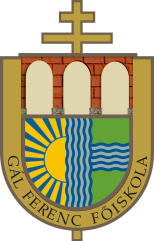 Jelentkezési lapNév:Munkahely:Foglalkozás:Végzettség:Email cím:Mobil telefon szám:Levelezési cím:A Magyar Individuálpszichológiai Egyesület 2013.október 11-12-én Szegeden megrendezésre kerülőXVIII. Vándorgyűlésén részt szeretnék venni.RÉSZVÉTELI DÍJAK Dolgozók részére, befizetési határidőkkel2013. augusztus 20-ig 		szeptember 30-ig 			szeptember 30. után ill. a helyszínen  napijegy a helyszínen			MIPE tag / nyugdíjas /  részére, befizetési határidőkkel2013. augusztus 20-ig 		szeptember 30-ig 			szeptember 30. után ill. a helyszínen napijegy a helyszínen			 Csoportos részvételi díj (5 fő azonos munkahelyről) 5.000 FT/főDiákjegy: diákigazolvánnyal rendelkező személyek „karszalag-jegyet” válthatnak, mely .     (csak az előadások látogatására jogosít, közösségi programokra nem)MIPE Számlaszám (OTP Bank): 11708001-20550909 Közlemény: Vándorgyűlés Számlaigényét kérjük felénk jelezni (Szabó Margit: e-mail: szabo.margit4@chello.hu )Számlát kérek                  nem kérekMilyen címre:Visszaküldendő : 2013. szeptember 1-ig mipe2013@gff-szeged.hu email címre